АДМИНИСТРАЦИЯ ЭЛИТОВСКОГО СЕЛЬСОВЕТА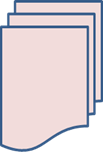 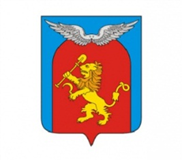 основана 17 декабря  2015 годаЭлитовский сельский Совет депутатовЕмельяновского районаКрасноярского краяРЕШЕНИЕ15.08.2019                                             п. Элита                                       38-230рО внесении изменений в решение Элитовского сельского Совета депутатов от 29.03.2019 № 35-207р «О передаче части полномочий муниципального образования Элитовский сельсовет Емельяновского района Красноярскогокрая в области дорожной деятельностимуниципальному образованию Емельяновский район Красноярского края»В соответствии с пунктом 4 статьи 15 Федерального закона от 06.10.2003 №131-ФЗ «Об общих принципах организации местного самоуправления в Российской Федерации» на основанииУстава Элитовского сельсовета Емеляновского района Красноярского края Элитовский сельский Совет депутатов РЕШИЛ:Внести изменения в Решение Элитовского сельского Совета депутатов от 29.03.2019 № 35-207р «О передаче части полномочий муниципального образования Элитовский сельсовет Емельяновского района Красноярского края в области дорожной деятельности муниципальному образованию Емельяновский район Красноярского края», изложив п. 3 решения в следующей редакции:3.Предусмотреть в бюджете Элитовского сельсовета иные межбюджетные трансферты для обеспечения выполнения переданных полномочий в сумме 1 917 425 (один миллион девятьсот семнадцать тысяч четыреста двадцать пять) рублей 88 коп., из них: 1 879 077 (один миллион восемьсот семьдесят девять тысяч семьдесят семь) рублей 43 коп. - средства краевого бюджета, выделенные на реализацию мероприятий подпрограммы «Дороги Красноярья» государственной программы Красноярского края «Развитие транспортной системы»и 38 348 (тридцать восемь тысяч триста сорок восемь) рублей 45 коп. – сумма софинансирования из средств бюджета Элитовского сельсовета.Опубликовать настоящее решение в газете «Элитовский вестник» и разместить на официальном сайте администрации Элитовского сельсовета.Контроль за исполнением настоящего решения оставляю за собой.Председатель Элитовского сельского                         Глава Элитовского сельсоветаСовета депутатов	_____________С.М. Яблонский                                    _______________ В.В. ЗвягинАДМИНИСТРАЦИЯ ЭЛИТОВСКОГО СЕЛЬСОВЕТАЕМЕЛЬЯНОВСКОГО РАЙОНАКРАСНОЯРСКОГО КРАЯПОСТАНОВЛЕНИЕ 15.08.2019                               п. Элита                                             №274 О внесении изменений в постановление администрации Элитовского сельсовета №10 от 14.01.2019 «Об утверждении плана финансово-хозяйственной деятельности МБУ «СКМЖ «Элита» на 2019 год и плановый период 2020-2021 годов».На основании федерального закона от 06.10.2003 г. №131-ФЗ «Об общих принципах организации местного самоуправления в Российской Федерации», Постановления администрации Элитовского сельсовета от 15.06.2011 г.   № 230/1 «Об утверждении Порядка составления и утверждения плана финансово-хозяйственной деятельности муниципального учреждения, в отношении которого функции и полномочия учредителя осуществляет администрация Элитовского сельсовета», руководствуясь Уставом Элитовского сельсоветаПостановляю:1. Внести следующие изменения в постановление администрации Элитовского сельсовета №10 от 14.01.2019 «Об утверждении плана финансово-хозяйственной деятельности МБУ «СКМЖ «Элита» на 2019 год и плановый период 2020-2021 годов»1.1 Приложение к постановлению администрации Элитовского сельсовета №10 от 14.01.2019 «Об утверждении плана финансово-хозяйственной деятельности МБУ «СКМЖ «Элита» на 2019 год и плановый период 2020-2021 годов» изложить в редакции согласно приложению к настоящему постановлению.2. Настоящее постановление вступает в силу со дня его подписания, распространяет свое действие на правоотношения, возникшие с 01.01.2019 года, подлежит опубликованию в газете «Элитовский вестник».3. Контроль за исполнением настоящего постановления оставляю за собой.Глава сельсовета                                                                             В. В. Звягин                            Приложениек постановлению администрации Элитовского сельсоветаот 15.08.2019 №274УТВЕРЖДАЮГлава сельсовета__________________ В. В. Звягин"15" августа 2019 годаПлан финансово-хозяйственной деятельностина 2019 год и на плановый период 2020-2021 годов.Дата составления:    «15» августа2019г.Наименование учреждения: Муниципальное бюджетное учреждение администрации Элитовского сельсовета «Спортивный клуб по месту жительства «Элита»Наименование подразделения:________________________________________Наименование органа, осуществляющего функции и полномочия учредителя:Администрация Элитовского сельсовета Емельяновского района Красноярского краяАдрес фактического местонахождения учреждения:663011, Красноярский край, Емельяновский район, п. Элита, ул. Заводская, д. 14А.ИНН учреждения 2411025904 КПП учреждения( подразделения) 241101001Код по реестру  участников бюджетного процесса:Э3671Код по реестру не участника  бюджетного процесса:____________________Наименование единиц измерения (код по ОКЕИ или по ОКВ):Сведения о деятельности муниципального бюджетного учреждения1.1. Цели деятельности муниципального учреждения (подразделения)         а) организация досуга и приобщение жителей муниципального образования к здоровому образу жизни, создание условий для развития на территории поселения физической культуры и массового спорта, организация проведения официальных физкультурно-оздоровительных и спортивных мероприятий;б) развитие мотивации личности к всестороннему удовлетворению физкультурно-оздоровительных и спортивных потребностей, познанию и творчеству, реализации дополнительных образовательных программ и услуг в интересах личности, общества, государства;в) привлечение граждан различных групп к регулярным занятиям физической культуры и спортом;г) совершенствование физического, нравственного, культурного и эстетического развития личности;д) освоение детьми, подростками и молодежью знаний и приемов, направленных на формирование человека, гражданина, интегрированного в современное общество и нацеленного на совершенствование этого общества;е) создание оптимальных условий для развития личности, условий для социализации личности детей, подростков и молодежи разнообразных социальных функций в обществе;ж) создание условий для организации досуга и физкультурно-массовой работы по месту жительства граждан;з) организация оздоровительной физкультурно-массовой работы по месту жительства граждан;и) создание условий для участия населения Элитовского сельсовета, в том числе и детей в спортивных и культурно-массовых мероприятиях, соревнованиях, тренировках;к) предупреждение безнадзорности и правонарушений среди несовершеннолетних.1.2.Виды деятельности муниципального учреждения (подразделения):а) проведение учебно-тренировочных занятий на территории учреждения по различным видам спорта в соответствии с утвержденным расписанием;б) проведение спортивно-массовых мероприятий по различным видам спорта в соответствии с утвержденным годовым планом;в) осуществление консультативной, спортивной, физкультурно-оздоровительной, издательской, научно-исследовательской, благотворительной деятельности;д) предоставление    гражданам   дополнительных   досуговых   и сервисных услуг.1.3. Перечень услуг (работ), осуществляемых на платной основе:а)на основании заданий Учредителя Бюджетное учреждение по своему усмотрению вправе выполнять работы, оказывать услуги, относящиеся к его основной деятельности, для граждан и юридических лиц за плату и на одинаковых условиях при оказании однородных услуг в порядке, установленном федеральными законами;б) иные виды предпринимательской деятельности, содействующие достижению целей создания Учреждения.1.4. Общая балансовая стоимость недвижимого муниципального имущества на 01.01.2019 г. - 3094026,24 (в том числе стоимость имущества, закрепленного собственником имущества за учреждением на праве оперативного управления; приобретенного учреждением (подразделением) за счет выделенных собственником имущества учреждения средств; приобретенного учреждением (подразделением) за счет доходов, полученных от иной приносящей доход деятельности.1.5.Общая балансовая стоимость движимого муниципального имущества на 01.01.2019 г. – 1104894,40 руб., в том числе балансовая стоимость особо ценного движимого имущества – 280000,00 руб.Таблица 1        Показатели финансового состояния учреждения (подразделения)  на 01 января 2019 г.(последнюю отчетную дату)Таблица 2Показатели по поступлениями выплатам учреждения (подразделения)на  2019 год.Таблица 2.1Показатели выплат по расходамна закупку товаров, работ, услуг учреждения (подразделения)на 2019 год и плановый период 2020-2021 годов.Таблица 3Сведения о средствах, поступающихво временное распоряжение учреждения (подразделения)на 01.01.2019 г.(очередной финансовый год)Таблица 4Справочная информацияРуководитель муниципальногобюджетного учреждения____________________________________  Г. А. ЛомакинЭлитовский сельский Совет депутатовЕмельяновского районаКрасноярского краяРЕШЕНИЕ15.08.2019                                            п. Элита                                       № 38-231рО выделении денежных средств на текущий ремонт жилых помещений, находящихся в муниципальной собственности Элитовского сельсоветаРассмотрев представленные материалы по вопросу выделения денежных средств из бюджета Элитовского сельсовета на текущий ремонт жилых помещений, находящихся в муниципальной собственности Элитовского сельсовета в рамках не программных расходов администрации Элитовского сельсовета, руководствуясь ст. 14 Федерального закона от 06.10.2003 № 131-ФЗ «Об общих принципах организации местного самоуправления в Российской Федерации», Бюджетным кодексом Российской Федерации, Уставом Элитовского сельсовета Емельяновского района, Элитовский сельский Совет депутатовРЕШИЛ:       1. Выделить денежные средства из бюджета Элитовского сельсовета на 2019 год на текущий ремонт жилых помещений, находящихся в муниципальной собственности Элитовского сельсовета в рамках не программных расходов администрации Элитовского сельсовета в размере 300 000,00 (Триста тысяч рублей).       2. Администрации Элитовского сельсовета предусмотреть расходы бюджета при внесении изменений в решение Элитовского сельского Совета депутатов от 20.12.2018 №31-183р «О бюджете Элитовского сельсовета на 2019 год и плановый период 2020-2021 годов» согласно классификации расходов:3. Настоящее решение вступает в силу в день, следующий за днем его официального опубликования в газете «Элитовский вестник».4. Контроль за исполнением настоящего решения возложить на председателя постоянной комиссии по финансам  и бюджету Элитовского сельского Совета депутатов Моргачева А. В.         Председатель сельского Совета                         Глава сельсовета         депутатов                                         _________________ С. М. Яблонский                ______________ В. В. ЗвягинЭЛИТОВСКИЙ СЕЛЬСКИЙ СОВЕТ ДЕПУТАТОВЕМЕЛЬЯНОВСКОГО РАЙОНАКРАСНОЯРСКОГО КРАЯРЕШЕНИЕ 15.08.2019 г.                                   п. Элита                                      № 38-232рО выделении денежных средств на передачу полномочий в области муниципального жилищного контроля Администрации Емельяновского районаРассмотрев представленные материалы в связи с изменением доли участия муниципальных образований в общих расходах, связанных с осуществлением муниципального жилищного контроля, в соответствии с частью 4 статьи 15 Федерального закона от 06.10.2003 №131-ФЗ "Об общих принципах организации местного самоуправления в Российской Федерации", Бюджетным кодексом Российской Федерации, Уставом Элитовского сельсовета Емельяновского района, Элитовский сельский Совет депутатовРЕШИЛ:1. Администрации Элитовского сельсовета:1.1. Заключить дополнительное соглашение к соглашению б/н от 30.12.2016 с администрацией Емельяновского района о передаче ей части полномочий по осуществлению муниципального жилищного контроля на территории Элитовского сельсовета на 2019 год на сумму 27689,31 (Двадцать семь тысяч шестьсот восемьдесят девять рублей 31 копейка).1.2. Выделить из бюджета Элитовского сельсовета на передачу осуществления части полномочий согласно пункту 1.1 настоящего решения денежные средства в сумме 27689,31 (Двадцать семь тысяч шестьсот восемьдесят девять рублей 31 копейка).           2. Администрации Элитовского сельсовета предусмотреть расходы бюджета при внесении изменений в решение Элитовского сельского Совета депутатов от 20.12.2018 №31-183р «О бюджете Элитовского сельсовета на 2019 год и плановый период 2020-2021 годов» согласно классификации расходов:3. Настоящее решение вступает в силу в день, следующий за днем его официального опубликования в газете «Элитовский вестник».4.    Контроль за исполнением настоящего решения возложить на председателя постоянной комиссии по финансам и бюджету Элитовского сельского Совета депутатов Моргачева А. В.Председатель сельского Совета                        Глава сельсоветадепутатов                                                 ____________ С. М. Яблонский                       ___________ В. В. ЗвягинЭЛИТОВСКИЙ СЕЛЬСКИЙ СОВЕТ ДЕПУТАТОВЕМЕЛЬЯНОВСКОГО РАЙОНАКРАСНОЯРСКОГО КРАЯРЕШЕНИЕ 15.08.2019 г.                                   п. Элита                                      № 38-233рО передаче осуществления  части полномочий муниципального образования Элитовский сельсовет Емельяновского района в области организации в границах поселения теплоснабжения муниципальному образованию Емельяновский районРассмотрев представленные материалы по вопросу передачи части полномочий администрации Элитовского сельсовета в области теплоснабжения на территории Элитовского сельсовета администрации Емельяновского района, в соответствии с частью 4 статьи 15 Федерального закона от 06.10.2003 №131-ФЗ "Об общих принципах организации местного самоуправления в Российской Федерации", Бюджетным кодексом Российской Федерации, Уставом Элитовского сельсовета Емельяновского района, Элитовский сельский Совет депутатовРЕШИЛ:1. Администрации Элитовского сельсовета передать администрации Емельяновского района осуществление части полномочий муниципального образования Элитовский сельсовет по организации на территории Элитовского сельсовета теплоснабжения населения, связанных с обеспечением подготовки к отопительному периоду, а именно: осуществление полномочий по организации и проведению проверки теплоснабжающих организаций, теплосетевых организаций, отдельных категорий потребителей (далее проверка) на предмет соблюдения последними требований, установленных правилами оценки готовности к отопительному периоду, утвержденными приказом министерства энергетики Российской Федерации от 12.03.2013 №103.2. Администрации Элитовского сельсовета:2.1. Заключить соглашение с администрацией Емельяновского района о передаче ей осуществления части полномочий согласно пункту 1 настоящего решения на сумму 9700,00 (Девять тысяч семьсот рублей).2.2. Выделить дополнительно из бюджета сельсовета на передачу осуществления части полномочий согласно пункту 1 настоящего решения денежные средства в сумме 9 422, 40 (Девять тысяч четыреста двадцать два рубля 40 копеек).  3. Настоящее решение вступает в силу в день, следующий за днем его официального опубликования в газете «Элитовский вестник».4.    Контроль за исполнением настоящего решения возложить на председателя постоянной комиссии по финансам и бюджету Элитовского сельского Совета депутатов Моргачева А. В.Председатель сельского Совета                        Глава сельсоветадепутатов                                                 ____________ С. М. Яблонский                       ___________ В. В. ЗвягинОБЪЯВЛЕНИЕКомиссия по проведению публичных слушаний Элитовского сельсовета Емельяновского района Красноярского края уведомляет, что 28.08.2019 года в 10-00 часов в здании МБУК «Элитовская ЦКС» по адресу: Россия, Красноярский край, Емельяновский район, п. Элита, ул. Заводская д. 14, актовый зал назначаются публичные слушания по вопросам: О выдаче разрешения на отклонение от параметров разрешенного строительства на земельном участке с кадастровым номером 24:11:0340106:658, с категорией земель: земли населенных пунктов, разрешенным использованием: для индивидуального жилищного строительства, общей площадью 899 кв.м., расположенного по адресу: Россия, Красноярский край, Емельяновский район, сельское поселение Элитовский сельсовет, п. Элита, ул. Буденова, участок № 6 «а», в части, касающейся уменьшения ширины земельного участка, предназначенного для строительства индивидуального усадебного жилого дома с отклонением от требований градостроительного регламента до 18 м. при нормативном значении – 20 м.;О выдаче разрешения на отклонение от параметров разрешенного строительства на земельном участке с кадастровым номером 24:11:0140103:1488, с категорией земель: земли населенных пунктов, разрешенным использованием: усадебные жилые дома, общей площадью 675 кв.м., расположенного по адресу: Российская Федерация, Красноярский край, Емельяновский муниципальный район, сельское поселение Элитовский сельсовет, п. Элита, ул. Фруктовая, 26А, в части, касающейся уменьшения ширины земельного участка, предназначенного для строительства индивидуального усадебного жилого дома с отклонением от требований градостроительного регламента до 15 м. при нормативном значении – 20 м.;О выдаче разрешения на отклонение от параметров разрешенного строительства на земельном участке с кадастровым номером 24:11:0140103:528, с категорией земель: земли населенных пунктов, разрешенным использованием: для ведения личного подсобного хозяйства, общей площадью 875 кв.м., расположенного по адресу: Россия, Красноярский край, Емельяновский район, сельское поселение Элитовский сельсовет, п. Элита, ул. Российская, 34а, в части, касающейся уменьшения ширины земельного участка, предназначенного для строительства индивидуального усадебного жилого дома с отклонением от требований градостроительного регламента до 17,5 м. при нормативном значении – 20 м.;Приглашаем всех желающих принять участие в обсуждении вопросов, вынесенных на публичные слушания (при себе иметь документ удостоверяющий личность).Секретарь комиссии по проведению публичных слушаний                                                            Е.Ю. ЯссерОБЪЯВЛЕНИЕКомиссия по проведению публичных слушаний Элитовского сельсовета Емельяновского района Красноярского края уведомляет, что 04.09.2019 года в 10-00 часов в здании МБУК «Элитовская ЦКС» по адресу: Россия, Красноярский край, Емельяновский район, п. Элита, ул. Заводская д. 14, актовый зал назначаются публичные слушания по вопросам: О выдаче разрешения на отклонение от параметров разрешенного строительства на земельном участке с кадастровым номером 24:11:0340103:1714  с категорией земель: земли населенных пунктов, разрешенным использованием: приусадебный участок личного подсобного хозяйства, общей площадью 600 кв.м., расположенного по адресу: Россия, Красноярский край, Емельяновский район, д. Бугачево,                      ул. Новосибирская, уч.41 «а», в части, касающейся уменьшения минимальных отступов от границ земельных участков в целях определения мест допустимого размещения зданий, строений, сооружений, за пределами которых запрещено строительство зданий, строений, сооружений с отклонением от требований градостроительного регламента до 1,05 м. с западной стороны участка, при нормативном значении – 3 м.;О выдаче разрешения на отклонение от параметров разрешенного строительства на земельном участке с кадастровым номером 24:11:0140403:184, с категорией земель: земли населенных пунктов, разрешенным использованием: для индивидуального жилищного строительства, общей площадью 1995 кв.м., расположенного по адресу: Россия, Красноярский край, Емельяновский район, д. Минино, ул. Озерная, 9, в части, касающейся уменьшения минимальных отступов от границ земельных участков в целях определения мест допустимого размещения зданий, строений, сооружений, за пределами которых запрещено строительство зданий, строений, сооружений с отклонением от требований градостроительного регламента до 2 м. с южной и до 1,5 с западнойстороны участка, при нормативном значении – 3 м.;О выдаче разрешения на отклонение от параметров разрешенного строительства на земельном участке с кадастровым номером 24:11:0140301:429  с категорией земель: земли населенных пунктов, разрешенным использованием: для индивидуального жилищного строительства, общей площадью 1316 кв.м., местоположение установлено относительно ориентира, расположенного в границах участка. Почтовый адрес ориентира:Красноярский край, Емельяновский район, д. Бугачево, ул. Лермонтова, 16, в части, касающейся уменьшения минимальных отступов от границ земельных участков в целях определения мест допустимого размещения зданий, строений, сооружений, за пределами которых запрещено строительство зданий, строений, сооружений с отклонением от требований градостроительного регламента до 2,62 м. с западной стороны, при нормативном значении – 3 м.;Приглашаем всех желающих принять участие в обсуждении вопросов, вынесенных на публичные слушания (при себе иметь документ удостоверяющий личность).Секретарь комиссии попроведению публичных слушаний                                                          Е.Ю. ЯссерЗАКЛЮЧЕНИЕпо результатам проведения публичных слушаний Элитовскогосельсовета по вопросу  отклонения от параметров разрешенного строительства и изменении вида разрешенного использования земельНа основании протокола публичных слушаний № 34 от 31.07.2019 года, в соответствии с Решением Емельяновского районного Совета депутатов Красноярского края № 30-179Р от 20.12.2017 года «О внесении изменений и дополнений в Правила землепользования и застройки муниципального образования Элитовский сельсовет, утвержденные решением Элитовского сельского Совета депутатов Емельяновского района Красноярского края от 18.08.2009 № 39-1Р», Уставом  Элитовского сельсовета, Федеральным законом РФ от 06.10.2003 г. №131-ФЗ «Об общих принципах организации местного самоуправления в Российской Федерации» комиссия пришла к следующим заключениям:Рекомендовать главе администрации Элитовского сельсовета:Выдачу разрешения на отклонение от параметров разрешенного строительства на земельном участке с кадастровым номером 24:11:0340106:296  с категорией земель: земли населенных пунктов, разрешенным использованием: индивидуальное жилищное строительство, общей площадью 1800 кв.м., расположенного по адресу: Россия, Красноярский край, Емельяновский район, п. Элита, ул. Рокоссовского, уч.41, в части, касающейся уменьшения минимальных отступов от границ земельных участков в целях определения мест допустимого размещения зданий, строений, сооружений, за пределами которых запрещено строительство зданий, строений, сооружений с отклонением от требований градостроительного регламента до 0,80 м. с северной и до 1,10 м. с западной стороны участка, при нормативном значении – 3 м.;Выдачу разрешения на отклонение от параметров разрешенного строительства на земельном участке с кадастровым номером 24:11:0340409:89, с категорией земель: земли сельскохозяйственного назначения, разрешенным использованием: для ведения садоводства, общей площадью 725 кв.м., расположенного по адресу: Россия, Красноярский край, Емельяновский район, ост. Пугачево, СНТ «Таежный-3», №310, в части, касающейся уменьшения минимальных отступов от границ земельных участков в целях определения мест допустимого размещения зданий, строений, сооружений, за пределами которых запрещено строительство зданий, строений, сооружений с отклонением от требований градостроительного регламента до 2 м. с северной стороны участка, при нормативном значении – 3 м.;Выдачу разрешения на отклонение от параметров разрешенного строительства на земельном участке с кадастровым номером 24:11:0140401:490  с категорией земель: земли населенных пунктов, разрешенным использованием: для ведения личного подсобного хозяйства, общей площадью 1472,2 кв.м., расположенного по адресу: Россия, Красноярский край, Емельяновский район, д. Минино, ул. Новая, участок № 7-2, в части, касающейся уменьшения минимальных отступов от границ земельных участков в целях определения мест допустимого размещения зданий, строений, сооружений, за пределами которых запрещено строительство зданий, строений, сооружений с отклонением от требований градостроительного регламента до 0,5 м. с восточной стороны, при нормативном значении – 3 м.;Изменение разрешенного вида использования на земельном участке с кадастровым номером 24:11:0410403:739, с категорией земель: земли сельскохозяйственного назначения, разрешенным использованием: ведение садоводства, Для ведения гражданами садоводства и огородничества, общей площадью 993 кв.м., расположенного по адресу: Россия, Красноярский край, Емельяновский район, р-н с. Арейское, СНТ «Березка», участок № 240, с разрешенного вида использования «ведение садоводства, Для ведения гражданами садоводства и огородничества» на условно разрешенный вид использования «магазины»;Изменение разрешенного вида использования на земельном участке с кадастровым номером 24:11:0140302:135, с категорией земель: земли населенных пунктов, разрешенным использованием: Для ведения личного подсобного хозяйства, общей площадью 1358 кв.м., расположенного по адресу: Россия, Красноярский край, Емельяновский район, дер. Бугачево, ул. Центральная, № 137, с разрешенного вида использования «Для ведения личного подсобного хозяйства» на условно разрешенный вид использования «магазины»;Изменение разрешенного вида использования на земельном участке с кадастровым номером 24:11:0270101:24, с категорией земель: земли промышленности, энергетики, транспорта, связи, радиовещания, телевидения, информатики, земли для обеспечения космической деятельности, земли обороны, безопасности и земли иного специального назначения, разрешенным использованием: Для ведения гражданами садоводства и огородничества, общей площадью 1193 кв.м., расположенного по адресу: Россия, Красноярский край, Емельяновский район, МО Элитовский сельсовет, СНТ «Заимка», участок № 72-3, с разрешенного вида использования «Для ведения гражданами садоводства и огородничества» на условно разрешенный вид использования «магазины»;Изменение разрешенного вида использования на земельном участке с кадастровым номером 24:11:0270101:729, с категорией земель: земли промышленности, энергетики, транспорта, связи, радиовещания, телевидения, информатики, земли для обеспечения космической деятельности, земли обороны, безопасности и земли иного специального назначения, разрешенным использованием: Для ведения садоводства, Для прочих специальных целей, общей площадью 1305 кв.м., расположенного по адресу: Россия, Красноярский край, Емельяновский район, МО Элитовский сельсовет, СНТ «Заимка», участок № 71-3, с разрешенного вида использования «Для ведения садоводства, Для прочих специальных целей» на условно разрешенный вид использования «магазины»;Уважаемы налогоплательщики!Межрайонная ИФНС России № 17 по Красноярскому краю сообщает  о  проходящей  всероссийской кампании по рассылке налоговых уведомлений по имущественных налогам за 2018 год.  В связи с этим  ФНС России запустило промо-страницу  «Налоговое уведомление – 2019»  (www.nalog.ru/rn77/snu-2019/). Промо-страница содержит практически всю информацию о документе. Во-первых, там разъяснены все изменения, которые вступили в силу в 2019 году. Например,  с 2019 года в форме налогового уведомления указываются реквизиты для перечисления налогов в бюджетную систему Российской Федерации. При этом отдельный платежный документ (квитанция) не направляется.Разъяснен  порядок получения  налогового уведомления, в каких случаях уведомление не направляется, в каком случае налоговый орган не имеет право делать перерасчет исчисленных ранее налогов, как можно узнать о налоговых ставках и льготах, указанных в налоговом уведомлении, предоставлена пошаговая инструкция о том,  как воспользоваться льготой.Обращаем внимание, что для пользователей «Личного кабинета налогоплательщика» налоговое уведомление выгружается в «Личный кабинет налогоплательщика для физических лиц» и не дублируется почтовым сообщением, за исключением случаев получения от пользователя «Личного кабинета налогоплательщика для  физических лиц» уведомления о необходимости получения документов на бумажном носителе.Отдельные разделы посвящены вопросам: - что делать, если в налоговом уведомлении некорректная информация?- что делать, если налоговое уведомление не получено?Одним словом, если у налогоплательщика возникнет вопрос по налоговому уведомлению, ему имеет смысл сначала заглянуть на промо-страницу «Налоговое уведомление физических лиц – 2019», и там  он с высокой долей вероятности получит ответ на свой вопрос без обращения в налоговый орган. Напоминаем, срок уплаты имущественных налогов (имущество, земля, транспорт) за 2018 год – не позднее 2 декабря 2019 года.По всем вопросам обращайтесь по телефонам Единого контакт-центраФНС России 8-800-222-22-22 либо 8(391) 285-41-32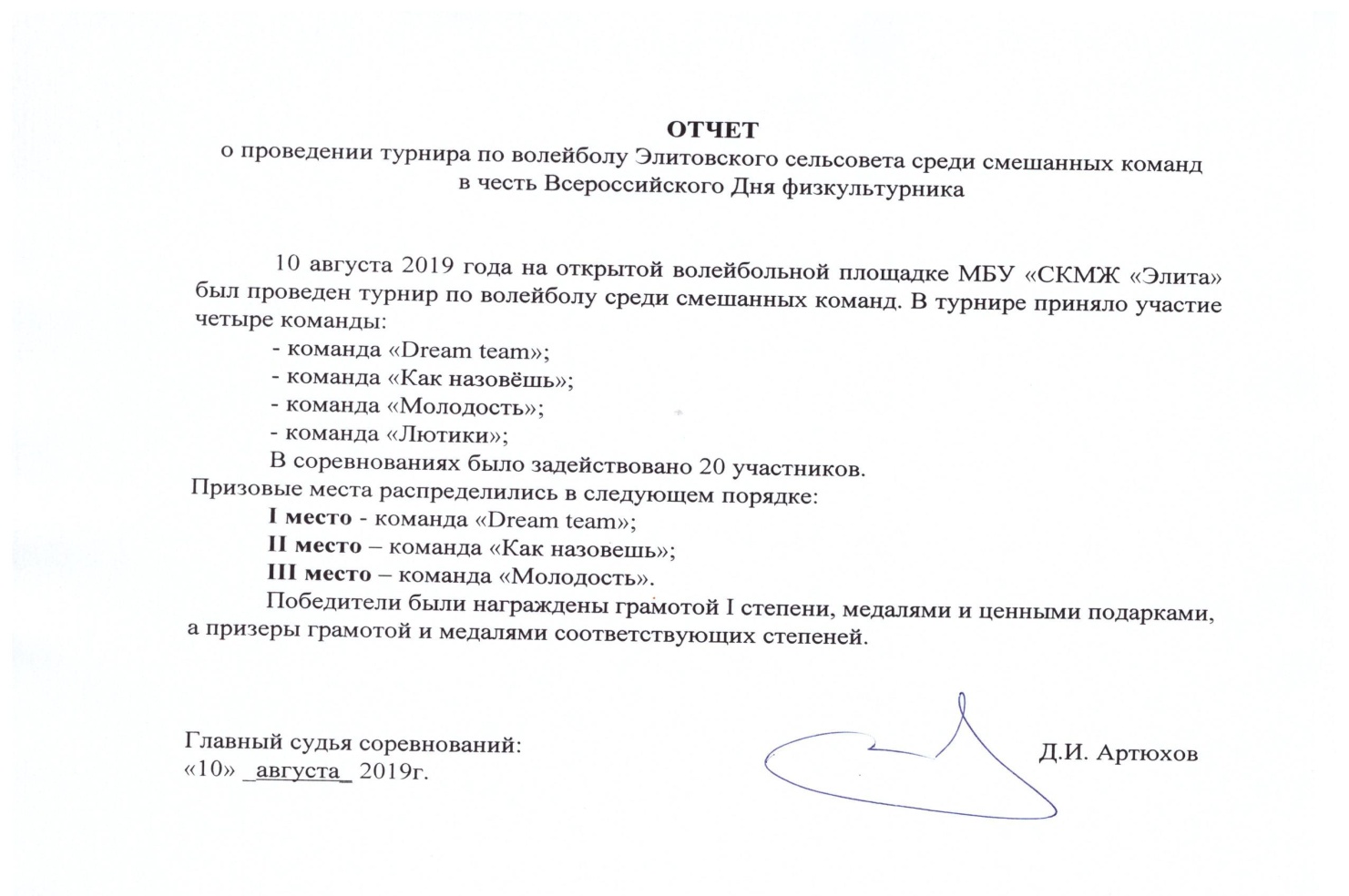 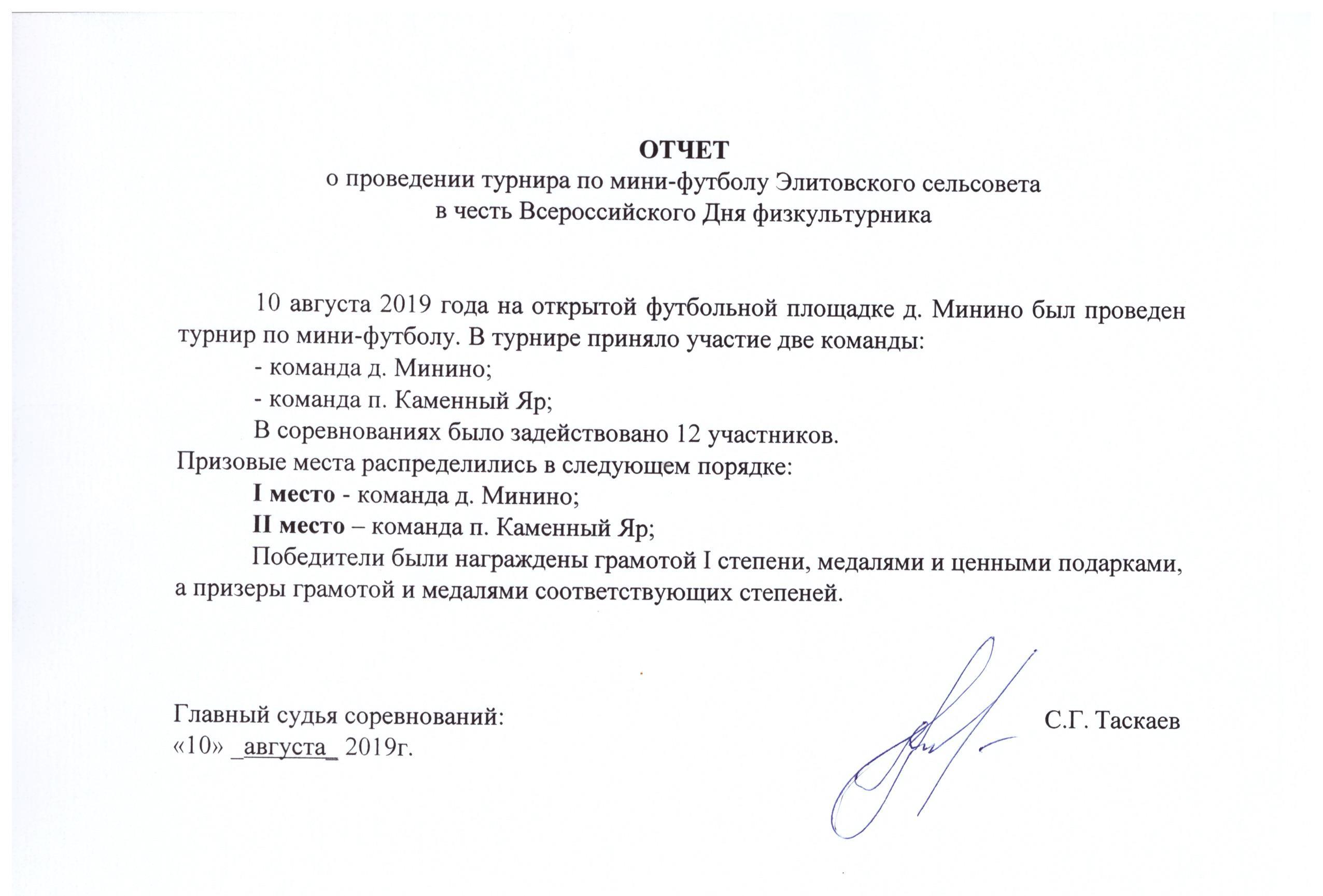 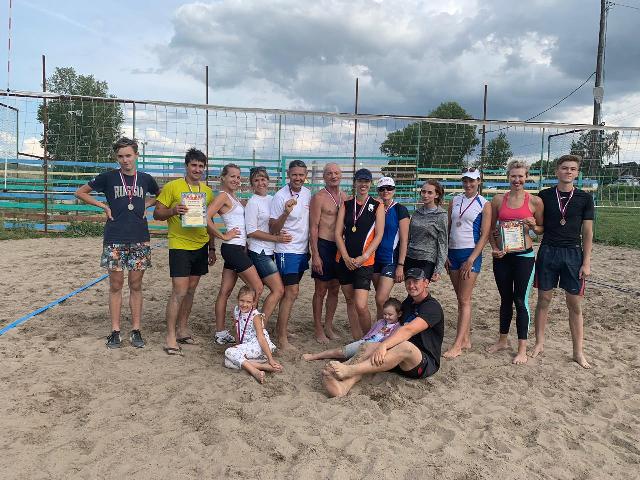 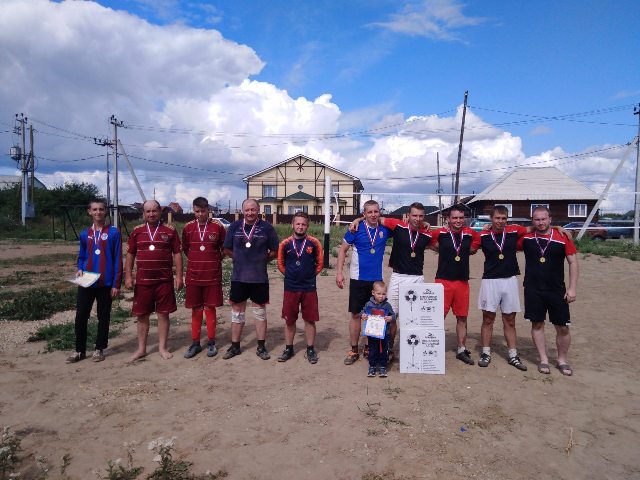 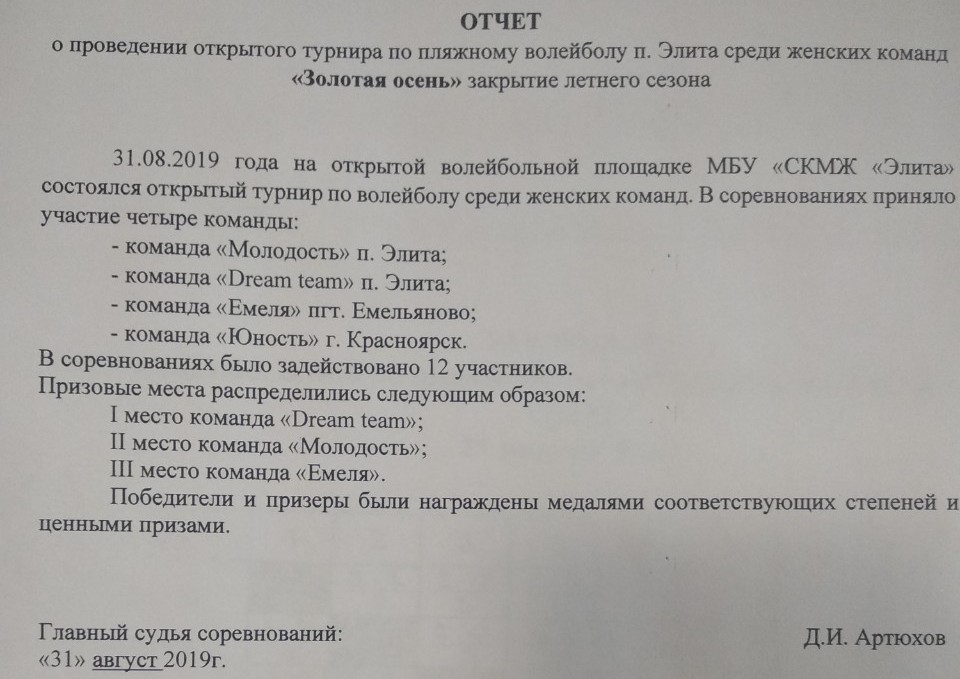 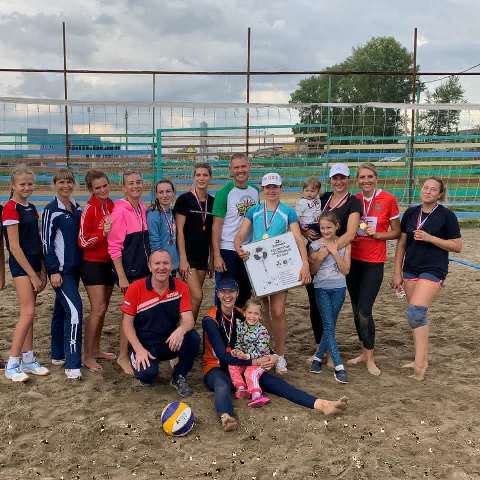 Главный редактор: Чистанова А.А.Газета выходит один раз в месяц, бесплатноПишите нам по адресу: 663011, Емельяновский р-н, п. Элита, ул. Заводская, д. 18Звоните нам:  8 391 33 294 29, эл. почта: elita_krs@mail.ruN п/пНаименование показателяСумма, тыс. руб.123Нефинансовые активы, всего:4198,92064из них:недвижимое имущество, всего:3094,02624в том числе:остаточная стоимость1684,52508особо ценное движимое имущество, всего:280000в том числе:остаточная стоимость270000,01Финансовые активы, всего:424,08412из них:денежные средства учреждения, всего424,08412в том числе:денежные средства учреждения на счетах424,08412денежные средства учреждения, размещенные на депозиты в кредитной организациииные финансовые инструментыдебиторская задолженность по доходамдебиторская задолженность по расходамОбязательства, всего:-из них:долговые обязательствакредиторская задолженность:в том числе:просроченная кредиторская задолженностьНаименование показателяКод строкиКод по бюджетной классификации Российской ФедерацииОбъем финансового обеспечения, руб. (с точностью до двух знаков после запятой - 0,00)Объем финансового обеспечения, руб. (с точностью до двух знаков после запятой - 0,00)Объем финансового обеспечения, руб. (с точностью до двух знаков после запятой - 0,00)Объем финансового обеспечения, руб. (с точностью до двух знаков после запятой - 0,00)Объем финансового обеспечения, руб. (с точностью до двух знаков после запятой - 0,00)Объем финансового обеспечения, руб. (с точностью до двух знаков после запятой - 0,00)Объем финансового обеспечения, руб. (с точностью до двух знаков после запятой - 0,00)Объем финансового обеспечения, руб. (с точностью до двух знаков после запятой - 0,00)Наименование показателяКод строкиКод по бюджетной классификации Российской Федерациивсегов том числе:в том числе:в том числе:в том числе:в том числе:в том числе:в том числе:Наименование показателяКод строкиКод по бюджетной классификации Российской Федерациивсегосубсидии на финансовое обеспечение выполнения муниципального задания из местного бюджетасубсидии на финансовое обеспечение выполнения государственного задания из бюджета Федерального фонда обязательного медицинского страхованиясубсидии, предоставляемые в соответствии с абзацем вторым пункта 1 статьи 78.1 Бюджетного кодекса Российской Федерациисубсидии на осуществление капитальных вложенийсредства обязательного медицинского страхованияпоступления от оказания услуг (выполнения работ) на платной основе и от иной приносящей доход деятельностипоступления от оказания услуг (выполнения работ) на платной основе и от иной приносящей доход деятельностиНаименование показателяКод строкиКод по бюджетной классификации Российской Федерациивсегосубсидии на финансовое обеспечение выполнения муниципального задания из местного бюджетасубсидии на финансовое обеспечение выполнения государственного задания из бюджета Федерального фонда обязательного медицинского страхованиясубсидии, предоставляемые в соответствии с абзацем вторым пункта 1 статьи 78.1 Бюджетного кодекса Российской Федерациисубсидии на осуществление капитальных вложенийсредства обязательного медицинского страхованиявсегоиз них гранты123455.1678910Поступления от доходов, всего:100X6734243665424380000за счет бюджета сельсовета60609206060920за счет средств краевого бюджета593323593323в том числе:доходы от собственности110XXXXXдоходы от оказания услуг, работ120XXдоходы от штрафов, пеней, иных сумм принудительного изъятия130XXXXXбезвозмездные поступления от наднациональных организаций, правительств иностранных государств, международных финансовых организаций140XXXXXиные субсидии, предоставленные из бюджета15080000X80000XXXпрочие доходы160XXXXдоходы от операций с активами180XXXXXXВыплаты по расходам, всего:200X7158327,127078327,1280000в том числе на: выплаты персоналу всего:210из них:оплата труда и начисления на выплаты по оплате труда2118040000000000000010044752434475243оплата труда, всего804000000000000001113437401,463437401,46оплата труда804000000000000001112655982,552655982,55оплата труда (за счет остатков на начало года)80400000000000000111325717,45325717,45оплата труда (за счет средств краевого бюджета)80400000000000000111455701,46455701,46начисления на выплаты по оплате труда, всего804000000000000001191037841,541037841,54начисления на выплаты по оплате труда80400000000000000119801853,33801853,33начисления на выплаты по оплате труда (за счет остатков на начало года)8040000000000000011998366,6798366,67начисления на выплаты по оплате труда (за счет средств краевого бюджета)80400000000000000119137621,54137621,54социальные и иные выплаты населению, всего220из них:уплату налогов, сборов и иных платежей, всего230из них:безвозмездныеперечисленияорганизациям240прочие расходы (кроме расходов на закупку товаров, работ, услуг)250расходы на закупку товаров, работ, услуг, всего260X2683084,122603084,1280000из них:услуги связи1200012000транспортные услуги2000020000коммунальные услуги692800692800работы, услуги по содержанию имущества663400663400прочие работы, услуги634884,12634884,12прочие расходы318000318000приобретение материальных запасов262000262000приобретение основных средств8000080000Поступление финансовых активов, всего:300Xиз них:увеличение остатков средств310прочие поступления320Выбытие финансовых активов, всего400Из них:уменьшение остатков средств410прочие выбытия420Остаток средств на начало года500X424084,12424084,12Остаток средств на конец года600XНаименование показателяКод строкиГод начала закупкиСумма выплат по расходам на закупку товаров, работ и услуг, руб. (с точностью до двух знаков после запятой - 0,00Сумма выплат по расходам на закупку товаров, работ и услуг, руб. (с точностью до двух знаков после запятой - 0,00Сумма выплат по расходам на закупку товаров, работ и услуг, руб. (с точностью до двух знаков после запятой - 0,00Сумма выплат по расходам на закупку товаров, работ и услуг, руб. (с точностью до двух знаков после запятой - 0,00Сумма выплат по расходам на закупку товаров, работ и услуг, руб. (с точностью до двух знаков после запятой - 0,00Сумма выплат по расходам на закупку товаров, работ и услуг, руб. (с точностью до двух знаков после запятой - 0,00Сумма выплат по расходам на закупку товаров, работ и услуг, руб. (с точностью до двух знаков после запятой - 0,00Сумма выплат по расходам на закупку товаров, работ и услуг, руб. (с точностью до двух знаков после запятой - 0,00Сумма выплат по расходам на закупку товаров, работ и услуг, руб. (с точностью до двух знаков после запятой - 0,00Наименование показателяКод строкиГод начала закупкивсего на закупкивсего на закупкивсего на закупкив том числе:в том числе:в том числе:в том числе:в том числе:в том числе:Наименование показателяКод строкиГод начала закупкивсего на закупкивсего на закупкивсего на закупкив соответствии с Федеральным законом от 5 апреля 2013 г. N 44-ФЗ "О контрактной системе в сфере закупок товаров, работ, услуг для обеспечения государственных и муниципальных нужд"в соответствии с Федеральным законом от 5 апреля 2013 г. N 44-ФЗ "О контрактной системе в сфере закупок товаров, работ, услуг для обеспечения государственных и муниципальных нужд"в соответствии с Федеральным законом от 5 апреля 2013 г. N 44-ФЗ "О контрактной системе в сфере закупок товаров, работ, услуг для обеспечения государственных и муниципальных нужд"в соответствии с Федеральным законом от 18 июля 2011 г. N 223-ФЗ "О закупках товаров, работ, услуг отдельными видами юридических лиц"в соответствии с Федеральным законом от 18 июля 2011 г. N 223-ФЗ "О закупках товаров, работ, услуг отдельными видами юридических лиц"в соответствии с Федеральным законом от 18 июля 2011 г. N 223-ФЗ "О закупках товаров, работ, услуг отдельными видами юридических лиц"Наименование показателяКод строкиГод начала закупкина 2019 г. очередной финансовый годна 2020 г. 1-ый год планового периодана 2021 г. 2-ой год планового периодана 2019 г. очередной финансовый годна 2020 г. 1-ый год планового периодана 2021 г. 2-ой год планового периодана 20__ г. очередной финансовый годна 20__ г. 1-ый год планового периодана 20__ г. 2-ый год планового периода123456789101112Выплаты по расходам на закупку товаров, работ, услуг всего:0001X2683084,12170739018383902683084,1217073901838390в том числе: на оплату контрактов заключенных до начала очередного финансового года:1001Xна закупку товаров работ, услуг по году начала закупки:200120192683084,12170739018383902683084,1217073901838390Наименование показателяКод строкиСумма (руб., с точностью до двух знаков после запятой - 0,00)123Остаток средств на начало года010Остаток средств на конец года020Поступление030Выбытие040Наименование показателяКод строкиСумма (тыс. руб.)123Объем публичных обязательств, всего:010Объем бюджетных инвестиций (в части переданных полномочий государственного (муниципального) заказчика в соответствии с Бюджетным кодексом Российской Федерации), всего:020Объем средств, поступивших во временное распоряжение, всего:030Наименование показателя бюджетной классификацииРаздел, подразделЦелевая статьяВид расходовСумма на 2019 год, рублейИные закупки товаров, работ и услуг для обеспечения государственных (муниципальных) нужд05018210090150240300 000,00Наименование показателя бюджетной классификацииРаздел, подразделЦелевая статьяВид расходовСумма на 2019 год, рублейИные межбюджетные трансферты0505821009031054027689,3131.07.2019 г.      п. ЭлитаЗдание МБУК «Элитовская ЦКС»Председатель публичных слушаний                                               Хромин Анатолий АнатольевичСекретарь публичных слушаний                                                Яссер Елена Юрьевна